Szúnyogháló FG 120Csomagolási egység: 1 darabVálaszték: A
Termékszám: 0093.0924Gyártó: MAICO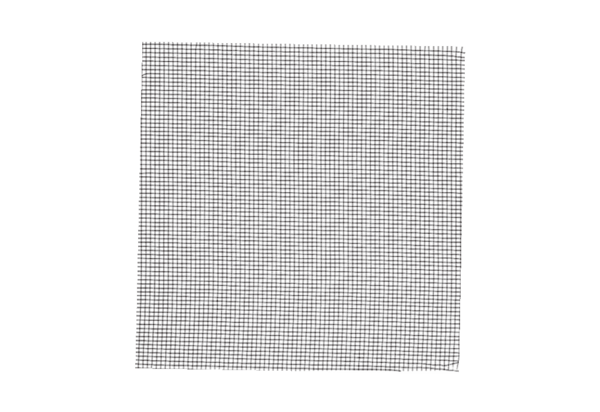 